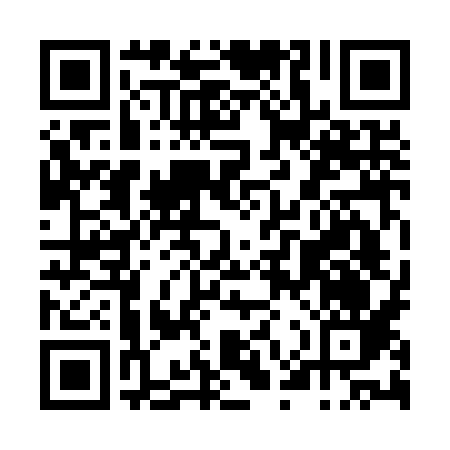 Ramadan times for Coja, PortugalMon 11 Mar 2024 - Wed 10 Apr 2024High Latitude Method: Angle Based RulePrayer Calculation Method: Muslim World LeagueAsar Calculation Method: HanafiPrayer times provided by https://www.salahtimes.comDateDayFajrSuhurSunriseDhuhrAsrIftarMaghribIsha11Mon5:175:176:4812:404:476:336:337:5912Tue5:155:156:4612:404:486:346:348:0013Wed5:135:136:4512:404:496:356:358:0114Thu5:125:126:4312:394:506:366:368:0215Fri5:105:106:4112:394:516:376:378:0316Sat5:085:086:4012:394:516:386:388:0517Sun5:065:066:3812:384:526:406:408:0618Mon5:055:056:3612:384:536:416:418:0719Tue5:035:036:3512:384:546:426:428:0820Wed5:015:016:3312:384:556:436:438:0921Thu4:594:596:3112:374:566:446:448:1122Fri4:584:586:3012:374:566:456:458:1223Sat4:564:566:2812:374:576:466:468:1324Sun4:544:546:2612:364:586:476:478:1425Mon4:524:526:2512:364:596:486:488:1526Tue4:504:506:2312:364:596:496:498:1727Wed4:484:486:2112:355:006:506:508:1828Thu4:474:476:2012:355:016:516:518:1929Fri4:454:456:1812:355:026:526:528:2030Sat4:434:436:1612:355:026:536:538:2231Sun5:415:417:151:346:037:547:549:231Mon5:395:397:131:346:047:557:559:242Tue5:375:377:121:346:057:577:579:253Wed5:355:357:101:336:057:587:589:274Thu5:335:337:081:336:067:597:599:285Fri5:315:317:071:336:078:008:009:296Sat5:305:307:051:336:078:018:019:317Sun5:285:287:031:326:088:028:029:328Mon5:265:267:021:326:098:038:039:339Tue5:245:247:001:326:098:048:049:3510Wed5:225:226:591:316:108:058:059:36